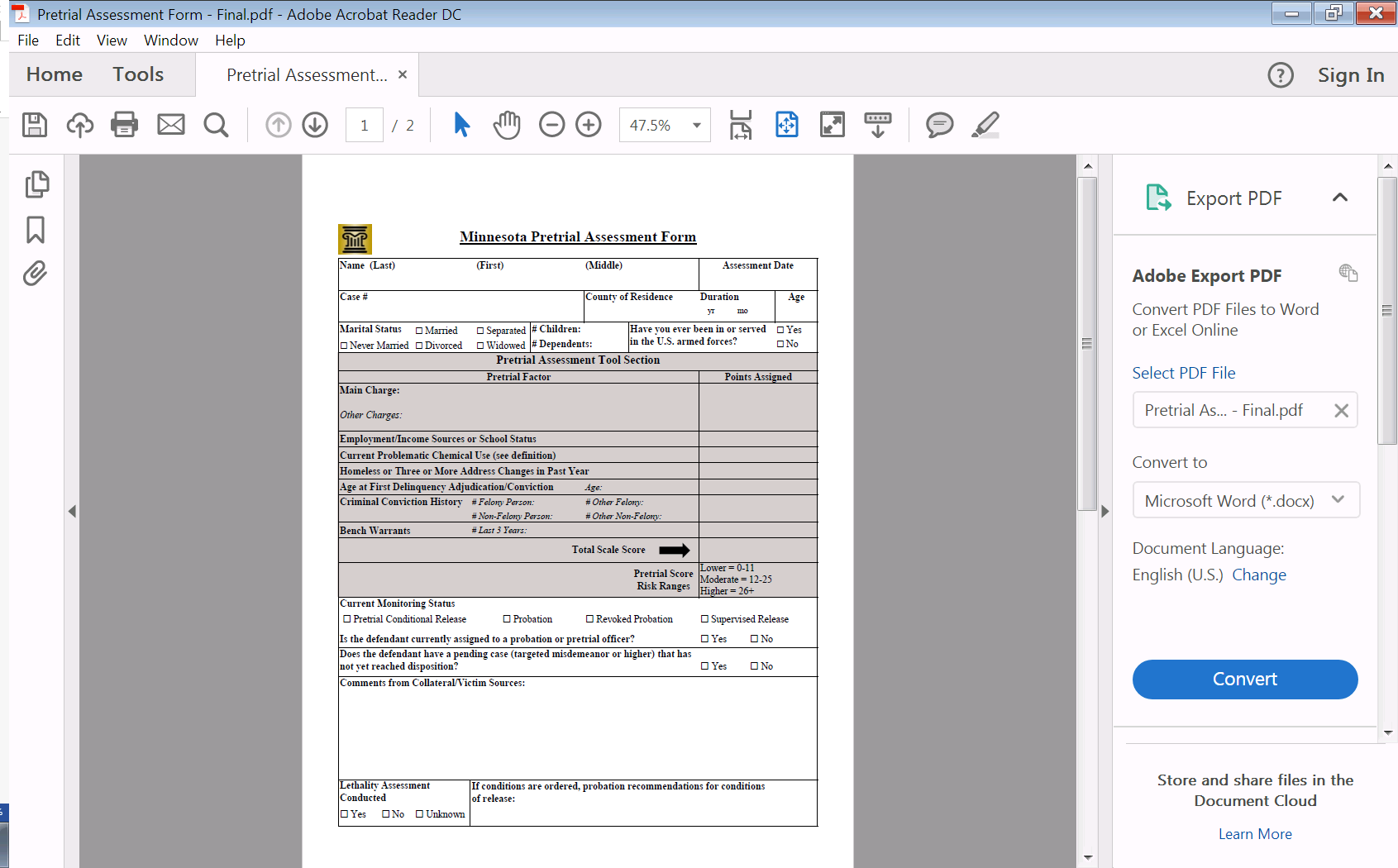 Pretrial Release Evaluation FormCriminal Conviction History DetailsCRIMINAL HISTORY INSTRUCTIONS:  (please delete this instructional information before submission to the Court)  Delete the pending and juvenile offense categories below with the exception of EJJ cases that are currently under supervision. If the EJJ offense has been discharged from supervision, it should not be included in the juvenile history.Include only offense, conviction date, and county (or state if out of state). Remove any disposition information.Include convicted offenses that are scored on page 1. «C_Prior_Record»Failure to Appear Bench Warrants in the Last Three YearsName (Last)(First)(First)(Middle)(Middle)(Middle)(Middle)Assessment DateAssessment Date«C_Lname»     «C_Fname»             «C_Mname» «C_Sname» «C_Lname»     «C_Fname»             «C_Mname» «C_Sname» «C_Lname»     «C_Fname»             «C_Mname» «C_Sname» «C_Lname»     «C_Fname»             «C_Mname» «C_Sname» «C_Lname»     «C_Fname»             «C_Mname» «C_Sname» «C_Lname»     «C_Fname»             «C_Mname» «C_Sname» «C_Lname»     «C_Fname»             «C_Mname» «C_Sname» «Short_Date»  «Short_Date»  Case #Case #County of ResidenceCounty of ResidenceCounty of ResidenceDurationDurationDurationAge«Res_Cnty» «Res_Cnty» «Res_Cnty»  Yr   mo Yr   mo Yr   mo«C_Age» Marital Status    Married   Separated Never Married    Divorced   WidowedMarital Status    Married   Separated Never Married    Divorced   WidowedMarital Status    Married   Separated Never Married    Divorced   WidowedMarital Status    Married   Separated Never Married    Divorced   Widowed# Children: # Children: Have you ever been in or served in the U.S. armed forces?Have you ever been in or served in the U.S. armed forces?Have you ever been in or served in the U.S. armed forces?Marital Status    Married   Separated Never Married    Divorced   WidowedMarital Status    Married   Separated Never Married    Divorced   WidowedMarital Status    Married   Separated Never Married    Divorced   WidowedMarital Status    Married   Separated Never Married    Divorced   Widowed# Dependents: # Dependents: (CSTS: «C_Veteran» )  Yes    No(CSTS: «C_Veteran» )  Yes    No(CSTS: «C_Veteran» )  Yes    NoPretrial Assessment Tool SectionPretrial Assessment Tool SectionPretrial Assessment Tool SectionPretrial Assessment Tool SectionPretrial FactorPretrial FactorPretrial FactorPoints AssignedMain Charge: «CC_Descr»     Other Charges:      Main Charge: «CC_Descr»     Other Charges:      Main Charge: «CC_Descr»     Other Charges:      Employment/Income Sources or School Status«Employer_Name»«Work_Hours»«Client_Other_Income_List»«Ed_School»«Ed_Status»     Employment/Income Sources or School Status«Employer_Name»«Work_Hours»«Client_Other_Income_List»«Ed_School»«Ed_Status»     Employment/Income Sources or School Status«Employer_Name»«Work_Hours»«Client_Other_Income_List»«Ed_School»«Ed_Status»     Current Problematic Chemical Use (see definition)Current Problematic Chemical Use (see definition)Current Problematic Chemical Use (see definition)Homeless or Three or More Address Changes in Past Year:Homeless or Three or More Address Changes in Past Year:Homeless or Three or More Address Changes in Past Year:Age at first Felony Delinquency Adjudication/Conviction   Age:      Age at first Felony Delinquency Adjudication/Conviction   Age:      Age at first Felony Delinquency Adjudication/Conviction   Age:      Criminal Conviction History # Felony/Person Convictions  	     # Non-Felony Person Convictions  	     # Other Felony  	     # Other Non-Felony  	     Criminal Conviction History # Felony/Person Convictions  	     # Non-Felony Person Convictions  	     # Other Felony  	     # Other Non-Felony  	     Criminal Conviction History # Felony/Person Convictions  	     # Non-Felony Person Convictions  	     # Other Felony  	     # Other Non-Felony  	     Bench Warrants  	# Last 3 Years:   	(+6) if 1-2:  	      	(+9) if 3 or more: 	     Bench Warrants  	# Last 3 Years:   	(+6) if 1-2:  	      	(+9) if 3 or more: 	     Bench Warrants  	# Last 3 Years:   	(+6) if 1-2:  	      	(+9) if 3 or more: 	     Total Scale ScorePretrial Score Risk RangesPretrial Score Risk RangesPretrial Score Risk RangesLower = 0-11 Moderate = 12-25 Higher = 26+Current Monitoring Status:  Pretrial Conditional Release         Probation            Revoked Probation            Supervised ReleaseCurrent Monitoring Status:  Pretrial Conditional Release         Probation            Revoked Probation            Supervised ReleaseCurrent Monitoring Status:  Pretrial Conditional Release         Probation            Revoked Probation            Supervised ReleaseCurrent Monitoring Status:  Pretrial Conditional Release         Probation            Revoked Probation            Supervised ReleaseIs the defendant currently assigned to a probation or pretrial officer?  	Yes   NoIs the defendant currently assigned to a probation or pretrial officer?  	Yes   NoIs the defendant currently assigned to a probation or pretrial officer?  	Yes   NoIs the defendant currently assigned to a probation or pretrial officer?  	Yes   NoDoes the defendant have a pending case (targeted misdemeanor or higher) that has not yet reached disposition?Does the defendant have a pending case (targeted misdemeanor or higher) that has not yet reached disposition?Does the defendant have a pending case (targeted misdemeanor or higher) that has not yet reached disposition?Yes   NoComments from Collateral/Victim Sources:           Comments from Collateral/Victim Sources:           Comments from Collateral/Victim Sources:           Comments from Collateral/Victim Sources:           Lethality Assessment ConductedIf conditions are ordered, probation recommendations for conditions of release:If conditions are ordered, probation recommendations for conditions of release:If conditions are ordered, probation recommendations for conditions of release: Yes    No     UnknownCase #  ICR/CCN#  «ICR_Num» Name (Last)(First)(First)(Middle)(Middle)«C_Lname»     «C_Fname»             «C_Mname» «C_Sname» «C_Lname»     «C_Fname»             «C_Mname» «C_Sname» «C_Lname»     «C_Fname»             «C_Mname» «C_Sname» «C_Lname»     «C_Fname»             «C_Mname» «C_Sname» «C_Lname»     «C_Fname»             «C_Mname» «C_Sname» SID #SID #FBI #FBI #Local ID #	«SID_Num»              	«SID_Num»              	«FBI_Num» 	«FBI_Num» Additional Data Collection Questions for ValidationAdditional Data Collection Questions for ValidationWas the defendant unemployed at the time of the arrest?Yes  NoHas the defendant had an alcohol abuse problem in the last six months?Yes  NoHas the defendant used illegal mood-altering chemicals during the last six months?Yes  NoDate OrderedTypeCounty of Issuance